РЕКОМЕНДАЦИИ ДЛЯ РОДИТЕЛЕЙ ПО ТЕМЕ «ТРУД ЛЮДЕЙ ВЕСНОЙ»13.04 -17.04.2020гГруппа «БОЖЬЯ КОРОВКА»Воспитатели:Егорова О.В.Чугреева О.Н.На этой неделе мы будем формировать  у детей представления о работах, проводимых весной в саду, огороде, в поле. Будем рады, если вы выполните наши рекомендации! Примерный план работыПонедельникБеседа  «Весенние сельскохозяйственные работы» Поговорите с ребенком о том, какое сейчас время года, какие изменения происходят в живой и неживой природе весной;Вспомните названия весенних месяцев, приметы весны (растаял снег, прилетели птицы, бежали ручьи и т.д.);Рассмотрите картинки с изображением труда людей весной; Предложите ребенку рассказать о том, что происходит  в природе весной, чем занимаются люди;Расскажите о том, что весной люди работают на полях, в садах и огородах, пашут землю, начинают сев, копают землю в огородах и сажают семена и рассаду овощей, белят и обрезают фруктовые деревья в садах, сеют семена цветов. Садоводы окапывают плодовые деревья, для того чтобы к корням хорошо поступали воздух, вода и питательнее вещества;Поговорите о том, какими инструментами пользуются люди в огороде, саду, поле.Объясните ребенку пословицы о весне, а потом предложите  выучить одну пословицу на выбор:« Весенний день весь год кормит».            «Кто весной не пролежит - целый год сыт будет.»            «Кто весной не пролежит - целый год сыт будет.»См. презентация «Труд людей весной»Аппликация«Садовая  тачка» (для детей 4 -5лет)Задачи. Учить правильно составлять изображение из частей, аккуратно наклеивать. Упражнять в срезании углов у квадрата, закругляя их. Развивать творческие способности, воображение.«Лейка» (для детей 5-6 лет)Задачи. Закреплять умение вырезывать основную часть предмета прямоугольной формы с характерными признаками (закругленные углы), вырезывать и наклеивать части разной формы. Развивать воображение и творчество.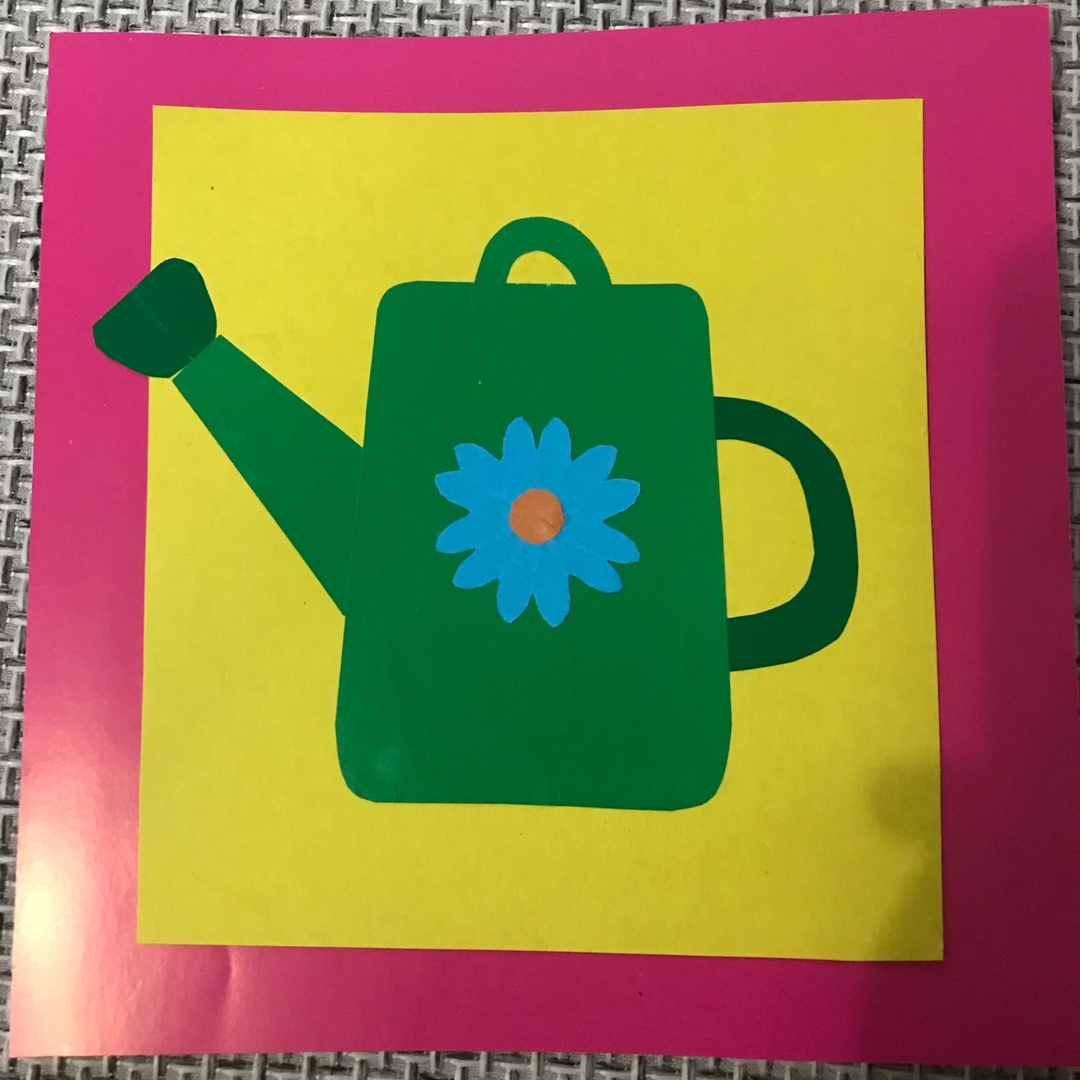 «Трактор» (для детей 6-7лет)Задачи. Закреплять навыки вырезывания, умение создавать несложную композицию, передавая характерные особенности трактора. Развивать творчество, эстетическое восприятие.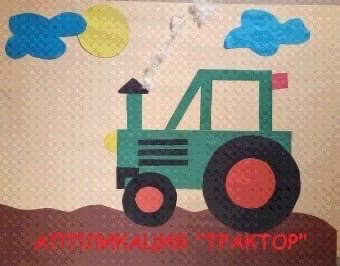 Вторник Математика Подготовительная к школе группаЦель. Закреплять навыки прямого и обратного счёта в пределах 10; упражнять детей в составлении задач разнообразного содержания по одой и той же теме на основе конкретных данных; развивать у детей умение расчленять сложную форму предметов на элементы, соответствующие нескольким геометрическим фигурам, определять их размер и пространственное положение (игра «Танграм»); учить воссоздавать фигуры по образцу контурного характера, делать предположения и анализировать возможные пути решения.Старшая группаЦель. Раскрыть значение порядковых числительных и дать навыки порядкового счёта до 7; показать, что для определения порядкового места предмета среди других существенное значение имеет направление счёта; продолжать развивать представление о количественном составе числа из единиц на числах до 5.Среда Лепка «Писанки»Задачи. Учить самостоятельно намечать содержание лепки, добиваясь выразительности задуманного, используя известные способы лепки. Воспитывать самостоятельность, развивать творчество.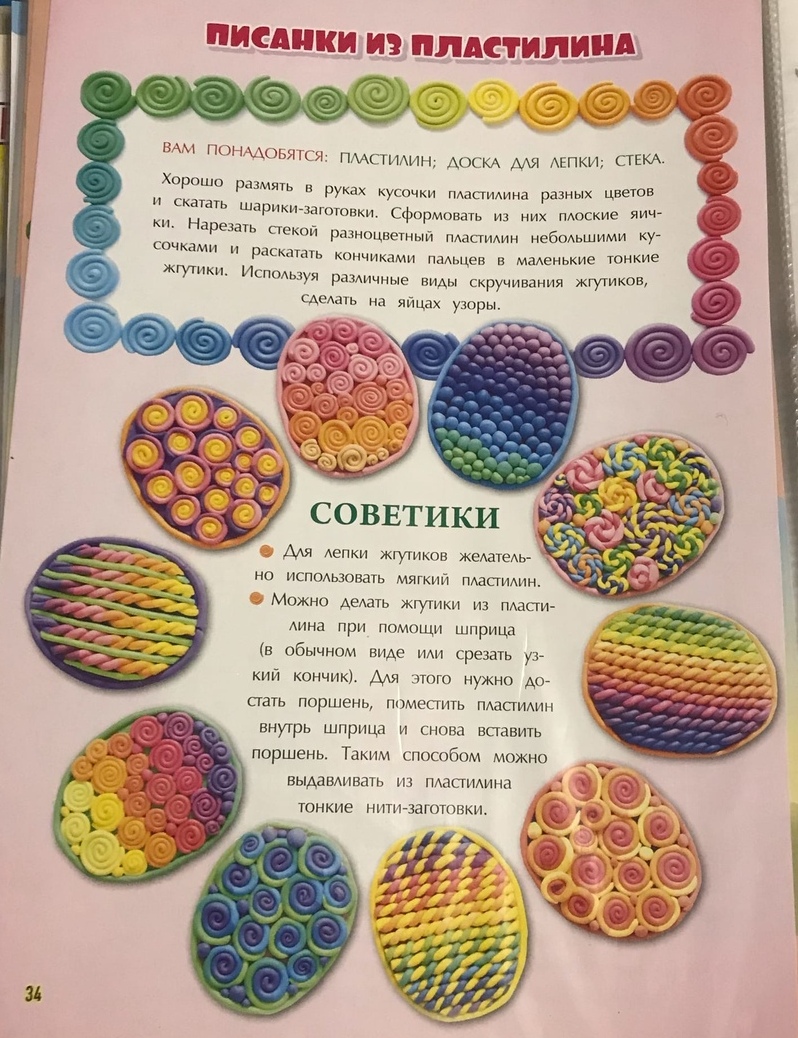 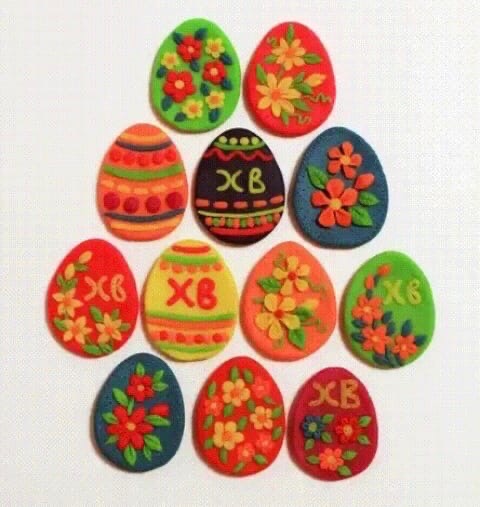 Ознакомление с художественной литературой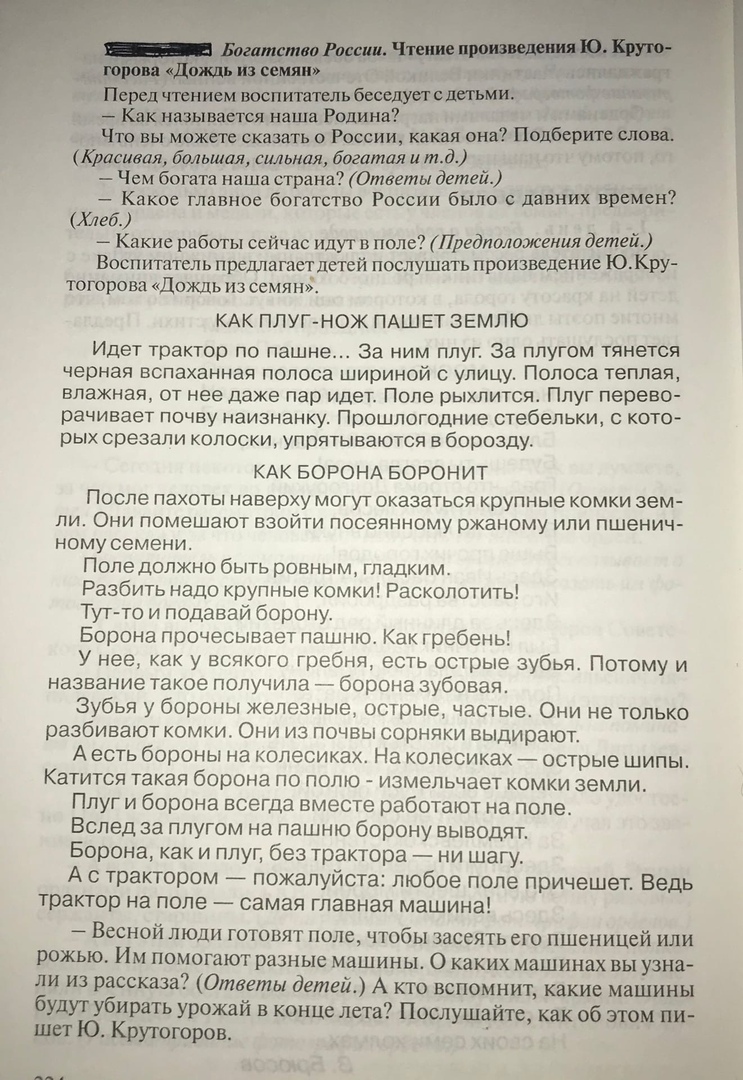 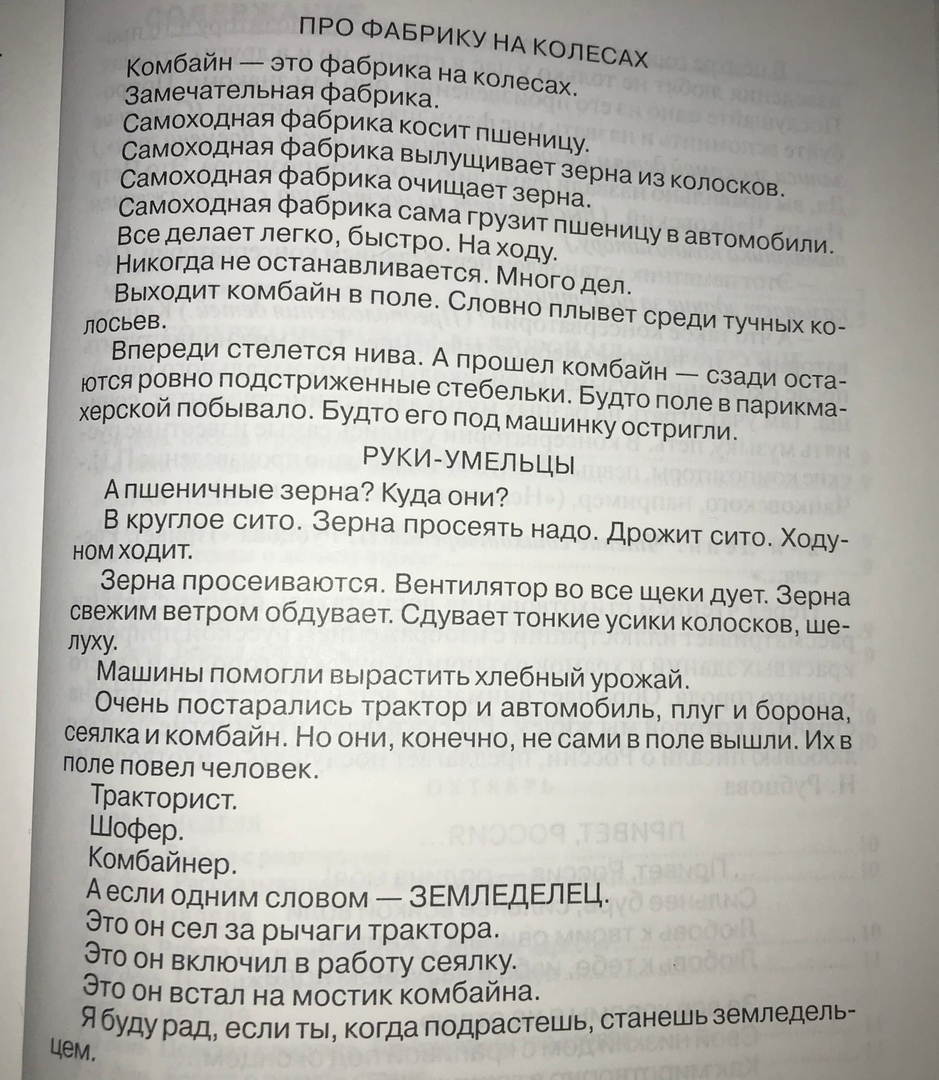 ЧетвергМатематика Подготовительная к школе группаЦель. Учить детей самостоятельно придумывать тему и содержание задачи по указанным числовым данным; учить делать рисунок задачи, отражать в нём её условие; упражнять в составлении задач по рисунку; учить решать логические задачи на поиск недостающей фигуры и доказывать правильность решения.Разминка для подготовишек.Сколько глаз у одной мыши?Какой сейчас идёт месяц по счёту в году? Как назывался месяц перед ним? Какой будет следующий месяц? Сколько пальцев на левой руке человека? А на правой?Сколько братьев у Ниф – Нифв? Кто они?Как звали друга Карлсона?Что в голове у Винни- Пуха?Сколько концов у двух палок? Ау двух с половиной?Конструирование«Весеннее цветущее дерево» (для детей 4-6 лет)Задачи. Учить детей по образцу взрослого делать несложную поделку из бросового материала (картон, нитки). Развивать творчество, самостоятельность.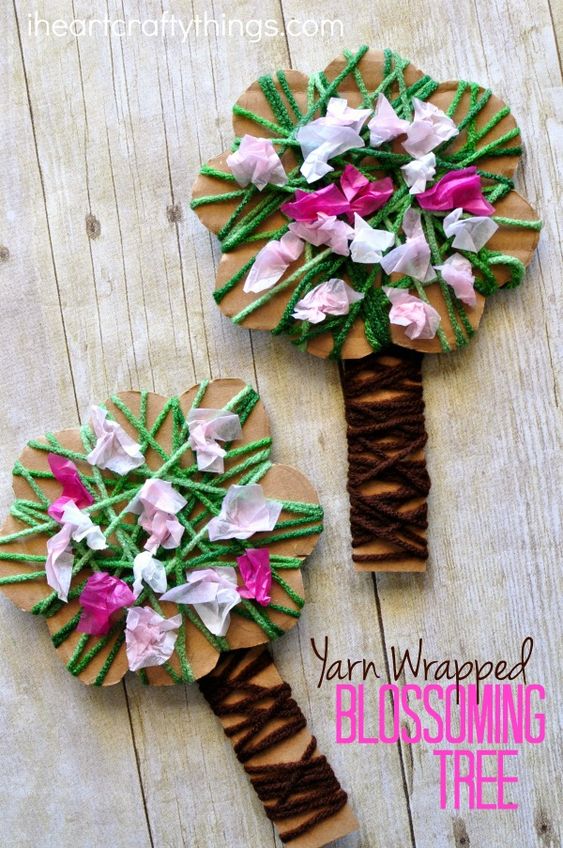 «Кораблик» (для детей 6-7 лет)Задачи. Развивать умение детей конструировать из бумаги способом оригами, опираясь на схему предложенную взрослым, соблюдая последовательность действий, развивая координацию и мелкую моторику рук.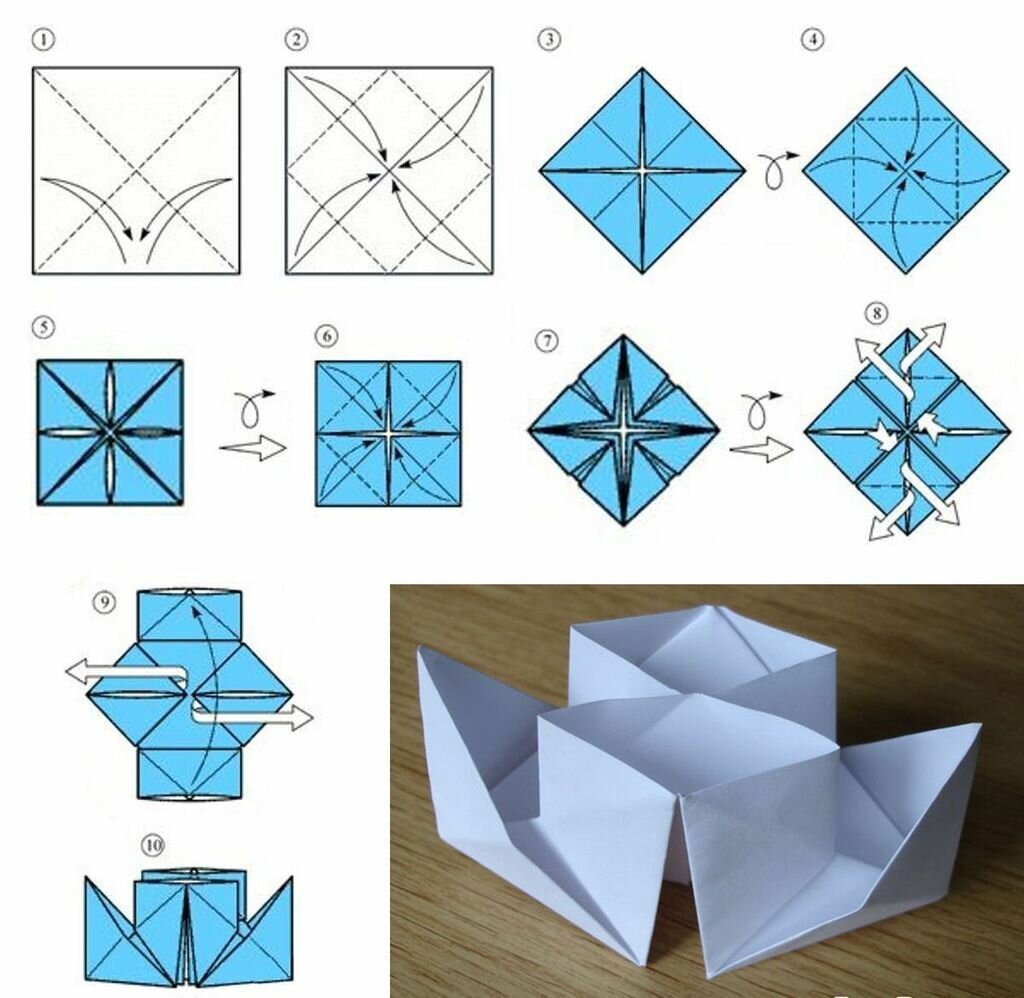 Пятница Рисование «Садовая  тачка» (для детей 4 -5лет)Задачи. Формировать умение рисовать предметы, располагая изображение по всей поверхности листа. Закреплять умение изображать предмет по частям: сначала крупные детали, затем более мелкие.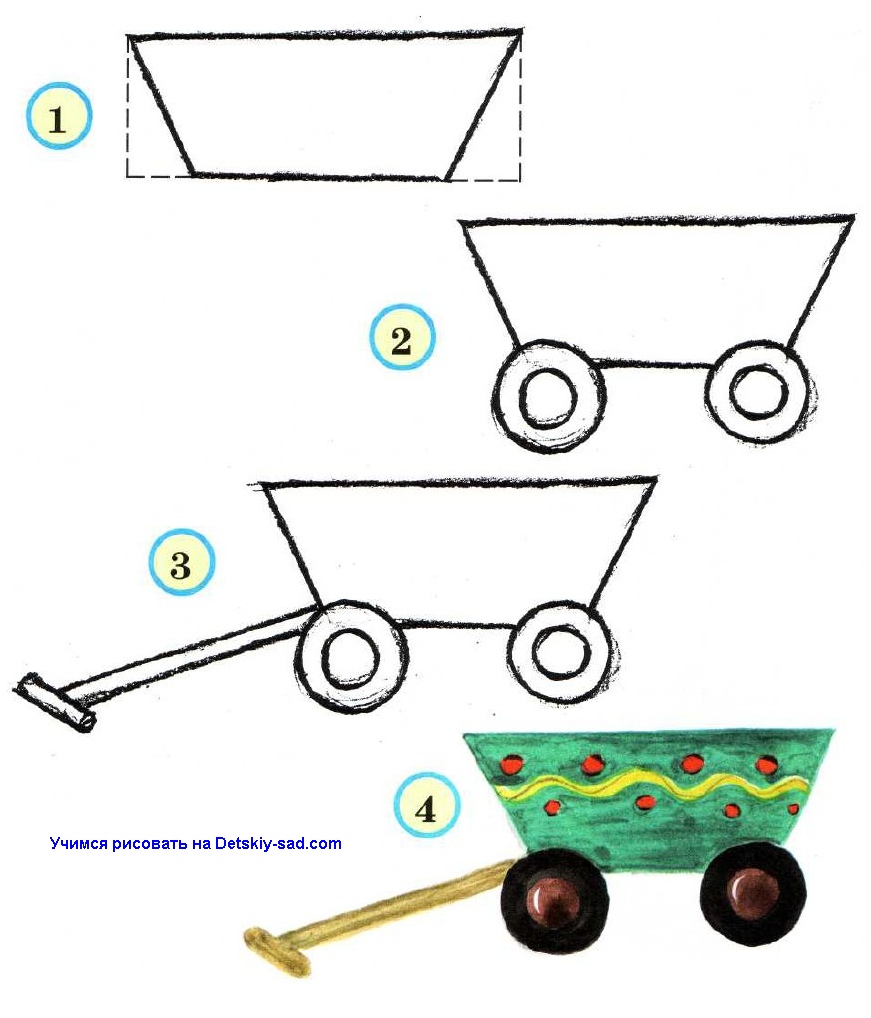  «Субботник» (для детей 6-7лет)Задачи. Развивать умение детей отображать в рисунке труд людей: положение фигур, выполняющих ту или иную работу; разнообразные орудия труда. Закреплять умение передавать соотношение по величине при изображении взрослых и детей. Совершенствовать умение детей рисовать простым графитным карандашом, а затем аккуратно закрашивать рисунок, заполнять весь лист изображениями.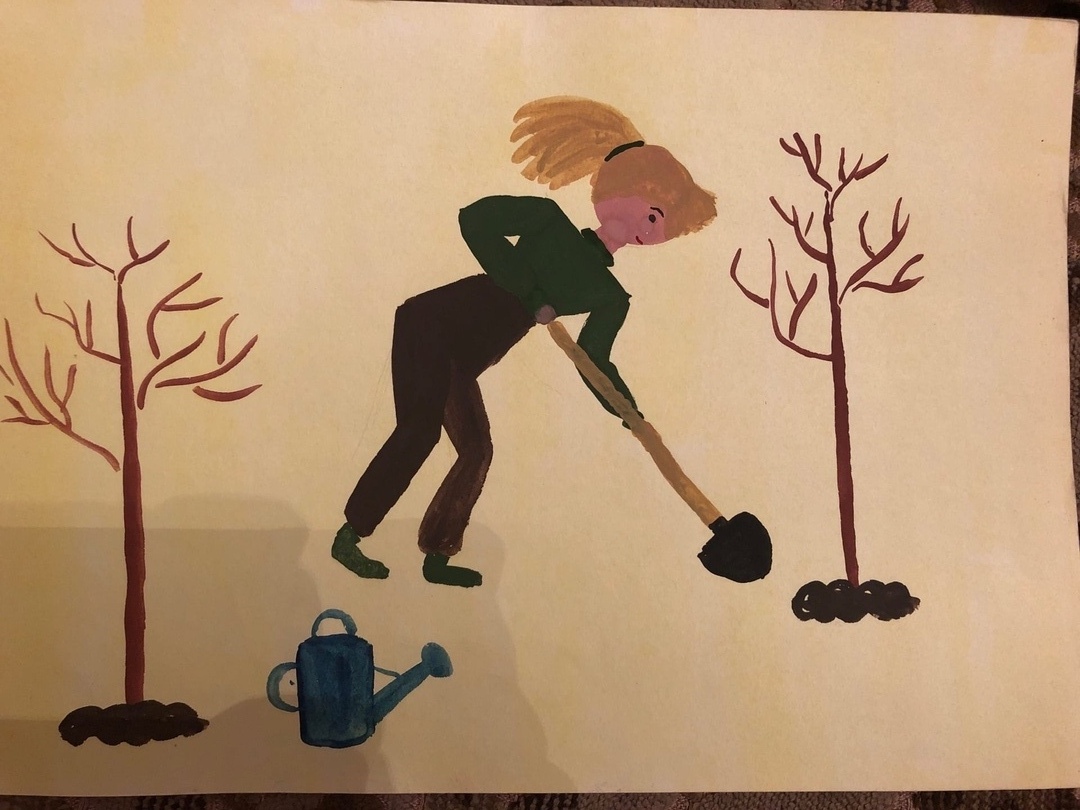 Пальчиковая гимнастикаДля детей 4-5 летВ огороде много гряд (показать ладонь, пальцы в сторону) Тут капуста, тут томат (дети загибают по очереди пальцы на руке) Тут свекла, тут горох И картофель наш не плох! Наш зеленый огород нас прокормит целый год! (дети стучат кулачками друг о друга)Для детей 5-7лет«Весна»Иди, весна, иди, красна,  (дети «шагают» пальчиками обеих рук по столу)Принеси ржаной колосок,Овсяный снопок,Яблоки душистые,Груши золотистые,Большой урожай в наш край. (дети загибают по одному пальчику начиная  с мизинца)Физкультминутки***Огород у нас в порядке – Мы весной вскопали грядки.Мы пололи огород,Поливали огород, (действия по тексту)В лунках маленьких не густо,Рассадили мы капусту, («сажают»)Лето всё она толстела, (показывают руками круг перед собой)Разрасталась вширь и ввысь, (руки в стороны, а затем вверх)А теперь ей тесно белой, (руки разведены в стороны)Говорит – посторонись! (отталкивающие движения руками)***Мы лопатки взяли, грядки раскопали: раз-два, раз-два! (Ребенок имитирует действия лопатой.) Грабли в руки взяли, грядки причесали: Раз-два, раз-два! (Ребенок имитирует действия граблями.) Семена рядами в землю мы бросали: Раз-два, раз-два! 
(Ребенок имитирует разбрасывание семян.)
Раз-два, раз-два!Загадки Проползла во двор змея черная и длинная,             Огород наш поливала, на работе не зевала.   (шланг)Смастерили из досок и надели поясок,             И хранит посуда эта с грядки собранное лето.    (бочка)Два братца пошли в речку купаться.            Один купается, другой на берегу дожидается.           На речку идут – пляшут, а с речки идут – плачут.  (ведра)Стоят в один ряд острые цап - царапки.             Удобно сгребать ими мусора охапки.  (грабли)Из железа тучка, а у тучки – ручка.             Эта тучка по порядку обошла за грядкой грядку. (лейка)Землю копала, грядки ровняла,            Ручейки прорывала и ничуть не устала.      (лопата)Разговор с весной  (прочитать по ролям)Ну, весна, как дела? — У меня уборка.Для чего тебе метла? — Снег смести с пригорка.Для чего тебе ручьи? — Мусор смыть с дорожек!Для чего тебе лучи? — Для уборки тоже.Все помою, просушу, Вас на праздник приглашу! (О. Высотская)